Массаж и самомассаж ложками.    Крупенчук  Ольга Игоревна.     Впервые  массаж ложками изобрёл  косметолог доктор  Рене Кох. Он предложил использовать  холодные и горячие ложки. Всё – таки его массаж был косметическим, а Ольга Игоревна  применила  этот метод в логопедии  и   разработала   несколько комплексов для  массажа  мышц щёк,  губ и языка.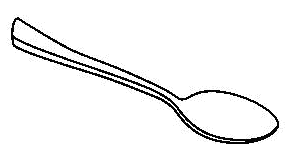                                                   Боковые края ложкиКончикЯмка                    Горка                          Черпачок               ЧеренокЗадачи:1. Улучшение качества артикуляционных движений.2. Сокращение или предотвращение рецидивов. Часто после болезни или перерыва в занятиях    ( особенно после летнего отдыха).3. Помощь в формировании нужного уклада  артикуляционных органов.4.  Помощь в ликвидации асимметрии лица, что приводит к перекашиванию рта, отклонению языка,   боковому произношению, несимметричной  улыбке .5. Помощь в нормализации  тонуса мышц мимической  и   артикуляционной     мускулатуры.Противопоказания:1.  Острое инфекционное заболевание, недомогание.2. Высыпания, гнойнички, трещины на коже лица, герпес, конъюктивит.3. Синяки на лице, аллергия, солнечный ожог.4. Проблемы во рту – различные воспаления  или выпадение зубов. Выбор ложек:Если  мышцы  гипотоничны, и ребёнку нужен стимулирующий массаж – поставьте перед ним стакан с холодной водой  и пусть он время от времени  опускает туда ложки. При гипертонусе  мышц поставьте перед ним стакан с тёплой водой, и пусть ребёнок макает свои ложки в него.Перед  применением:Ложки    каждый   раз   моются  и  кладутся  в кружку  вверх черенками.	                        Массаж   для  укрепления мышц  губ:Повернуть боками ложки, вытирать со щёчек крошки.(Движение снизу вверх по щекам боковой поверхностью черпака.)После складочки скребём –(Скребущее движение по носогубным складкам кончиками ложек).Нажимаем их потом.(Неглубокие, но частые  нажатия кончиками ложек по всей длине носогубных складок).Поскребём по губкам тоже.  (Скребущие движения по верхней губе кончиками ложек от середины верхней губы  в стороны).Забывать о них негоже.  (Тоже по нижней губе).И нажмём концами ложек, как нажать их мог бы ёжик.  (Неглубокие, но частые  нажатия  кончиками ложек по всей длине губ.)Разомнём получше щёки, круг, рисуя там глубокий.( Круговые разминания горками ложек щёк, начиная от носогубных складок, далее к скулам, к жевательным мышцам и углам рта).Там, где губок уголочки, крутим мелкие кружочки.(Круговое   разминание   горками  ложек возле углов рта).Мы покатимся к губам носогубной  складкой.(Симметричное прокатывание черпачков  от кончика ложки к черенку по линиям носогубных складок.)И к бокам от серединки губ прокатим половинки.(Симметричное прокатывание  черпачков от кончика ложки к черенку  по половинкам губ).Губку  в складку собираем, вверх и вниз её сдвигаем.(Кончики ложек смотрят  на носогубные складки, 2-е пальцы можно поместить в ямки. Собрать горками ложек верхнюю губу  в вертикальную складку и перетирать её вверх – вниз).И другую собираем, тоже вверх и вниз её сдвигаем. ( То же действие с нижней губой).Прижимаем наши губы, разминаем их негрубо.(Прижимание сначала верхней, а затем нижней губы к зубам и  дёснам внешней стороной  кончиков ложек).А потом  прижмём  негрубо мы десну над каждым зубом.(Прижимаем десну через верхнюю губу внешней стороной кончика ложки).И по нижним мы пройдём, и под каждым мы нажмём.(То же действие под нижней губой).                                           Массаж языка.Под глазами по веснушкам   мы пройдём к ушей верхушкам.(Поглаживание горками ложек от внешних сторон  ноздрей к верхним точкам  прикрепления ушей).Гладим – гладим мы по щёчкам от губы  и к козелкам.(Поглаживание горками ложек от углов  губ к козелкам).Внизу погладим щёчки от подбородка к мочке.(Поглаживание щёк горками ложек от подбородка к мочкам).Задрожали наши щёчки, как от ветра все цветочки.(Непрерывная вибрация, передаваемая горками ложек на мышцы щёк.)Ставим ложку под язык, хоть дрожать он не привык.(Непрерывная вибрация, передаваемая горкой ложки на подъязычную мышцу).Мы пошлёпаем по щёчкам, словно капельки по кочкам.(Зажимаем 2 – ым и  1 –ым пальцами кончики черенков и горками ложек стучим по щекам).Снизу шлёпаем язык: прыг да прыг.(Зажимаем 2 – ым и  1 –ым пальцами кончик   черенка   и горкой   ложки  стучим по подъязычной области).Гладим ложкой мы язык, к ласке бедный не привык.(Поглаживаем спинку языка горкой ложки).А теперь покажем кошку  - мы оближем нашу ложку.( Ложку держим вертикально перед лицом , ямкой к себе, облизываем черпачок изнутри).Чистим – чистим язычок, чистим спинку и бочок.(Выкладываем язык вперёд и  «чистим»  его боковой поверхностью ложки.)На коньках,  как по катку, ездим мы по языку.( Делаем «пилящие»  зигзагообразные движения боковым краем ложки по спинке языка.)А потом ступаем ложкой, словно маленькою ножкой.(Прижимаем боковым краем ложки спинку языка, перемещая её от корня к кончику и обратно).Постучим по  бокам по языку.( Делаем лёгкие постукивания боковым краем ложки по спинке языка и по его боковым поверхностям). Спрячем кончик под губой , ( Кончик языка заводим за верхнюю губу. Снаружи прокатываем черпачок от кончика ложки  к черенку  по верхней губе, прижимая и распластывая кончик языка под губой).Покатаем мы с тобой . (Тоже движение под нижней губой).Литература:Крупенчук  О.И. Логопедический массаж ложками. – СПб.: Издательский Дом«Литера», 2014. – 48 с.: ил. – (Серия «Уроки логопеда»).